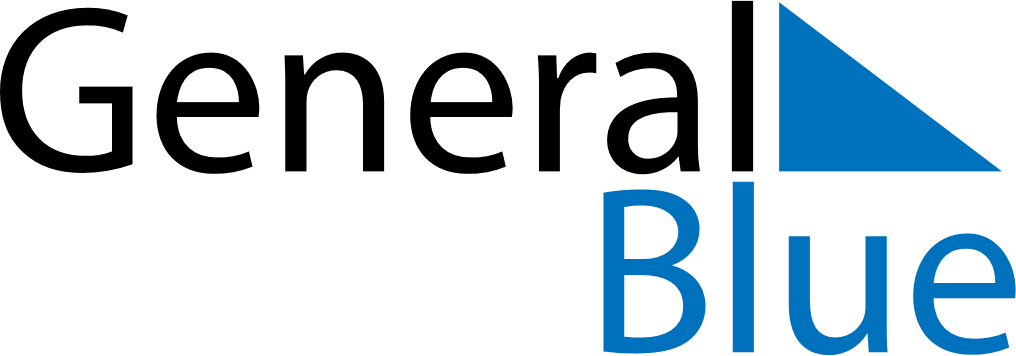 Weekly CalendarOctober 11, 2021 - October 17, 2021Weekly CalendarOctober 11, 2021 - October 17, 2021MondayOct 11MondayOct 11TuesdayOct 12WednesdayOct 13WednesdayOct 13ThursdayOct 14FridayOct 15FridayOct 15SaturdayOct 16SundayOct 17SundayOct 17My Notes